    חותמי דואר חדשים מסוג תאריכון סובבביום שלישי, כ"ג באלול התשפ"א (31/08/21), יונפקו חותמי דואר חדשים בהתאם למפורט.אספנים המעוניינים בהחתמת חומר בולאי, ישלחו מעטפותיהם המבוילות ליחידות הדואר בהתאם למען הרשום בטבלה המצורפת.חברת הדואר תעשה כמיטב יכולתה לבצע החתמה ברורה ונקייה.חותמי הדואר החדשים:                                                                                                   ב ב ר כ ה,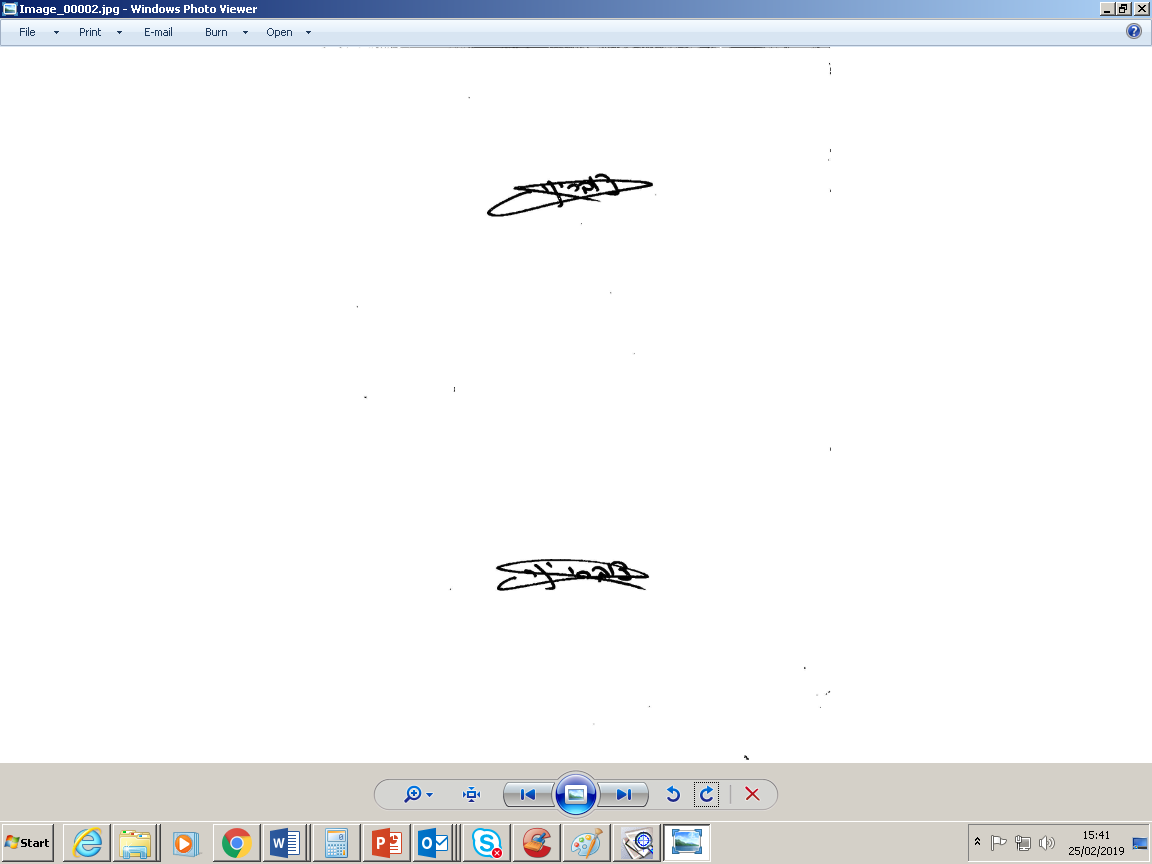                                                                                                                   יניב צוברי                                                                                                    מנהל תחום תפעול השירות                                                                                                      חטיבת דואר וקמעונאותש/29עירמקום ההופעההיכרמספר חותם חדשסה"כהמען למשלוח חומר בולאי להטבעה ביום הראשוןמודיעיןבית הדואר מודיעין3975,6,73מנהלת בית הדואר מודיעין, רחו' לב העיר 2, קניון עזריאלי, מודיעין